*Please send referrals to: Brianna Norris—ACT 360 Program Director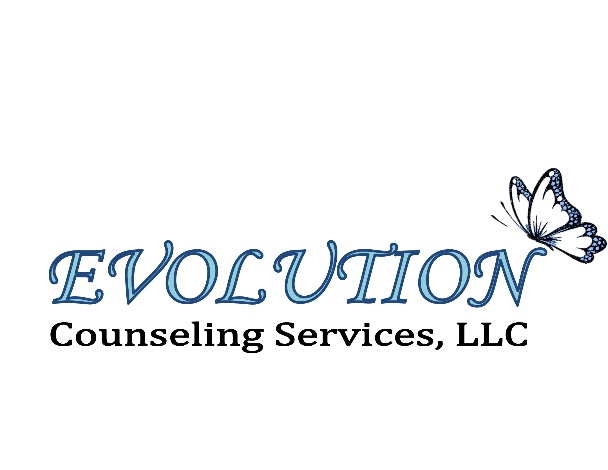   Email: bnorris@evolutionhuntingdon.com  **ATTENDANCE, GRADES, AND DISCIPLINARY REPORTS ARE REQUIRED DOCUMENTS AND MUST BE ATTACHED FOR APPROVAL OF SERVICES****PLEASE ATTACH A COPY OF THE STUDENT’S ATTENDANCE, GRADES, AND DISCIPLINARY REPORTS**Any additional info:____________________________________________________________________________________________________________________________________________________________________________________________________________________________________________________________________________________________________________________________________________________________________________________________________________________________________________________________________________________________________________________________________________________________________________________________________________________________________________________________________________________________________________________________________________________________________________________________________________________________________________________________________________________________________________________________________________________________________________________________________________________________________________________________DATE OF REFERRAL REFERRAL SOURCEREFERRAL CONTACT #PRIMARY CLIENTPRIMARY CLIENTPRIMARY CLIENTPRIMARY CLIENTFULL NAMEDOB/AGE CYS INVOLVEMENT CYS INVOLVEMENT JPO INVOLVEMENT JPO INVOLVEMENT MALE   FEMALE   OTHERWAS FAMILY MADE AWARE OF REFERRAL? YES   NOWAS FAMILY MADE AWARE OF REFERRAL? YES   NOWAS FAMILY MADE AWARE OF REFERRAL? YES   NOSTREET ADDRESSCITY, STATE, AND ZIP CODECITY, STATE, AND ZIP CODECITY, STATE, AND ZIP CODEEMAIL ADDRESSHOME PHONEHOME PHONECELL PHONEWho has legal custody of the client?Where does the client currently reside?REASON FOR REFERRALREASON FOR REFERRALREASON FOR REFERRALREASON FOR REFERRAL Attendance Behavioral Issues Grades Other(Additional information required)SCHOOL INFORMATIONSCHOOL INFORMATIONSCHOOL INFORMATIONSCHOOL INFORMATIONSCHOOL NAMEGRADENAME & NUMBER OF SCHOOL CONTACTNAME & NUMBER OF SCHOOL CONTACTHas the school created a plan for attendance improvement? If so, please attach a copy of the attendance improvement plan.Has the school created a plan for attendance improvement? If so, please attach a copy of the attendance improvement plan.Has the school created a plan for attendance improvement? If so, please attach a copy of the attendance improvement plan.YESDoes the student have an IEP or receive special education services?  YES  NODoes the student have an IEP or receive special education services?  YES  NODoes the student have an IEP or receive special education services?  YES  NODoes the student have an IEP or receive special education services?  YES  NOADDITIONAL SERVICES INVOLVEDADDITIONAL SERVICES INVOLVEDADDITIONAL SERVICES INVOLVEDFAMILY & HOUSEHOLDFAMILY & HOUSEHOLDFAMILY & HOUSEHOLDMother / Female Guardian NameRelationshipAgeHistory of substance abuse, violence, or mental health involvement?Father / Male Guardian NameRelationshipAgeHistory of substance abuse, violence, or mental health involvement?Number of Siblings living in the home: Other Key Supports: Other Key Supports: CLIENT & FAMILY STRENGTHSCLIENT & FAMILY STRENGTHSCLIENT & FAMILY STRENGTHS